Activiteiten ficheWanneer:Wanneer vindt het evenement plaats?Waar:Waar gaan het evenement door?Verantwoordelijke:Wie is aanspreekpunt voor het bestuur? Hij of zij bezorgt ons ook de activiteitsfiche. Hij bezorgt ook de sleutels terug aan Ruben. Opkuis: Feestje geven is feestje opruimen. Hier wil ik graag minstens 3 namen zien staan die ervoor zorgen dat de dag erna voor 17u de kantine gekuist is. Dit wil zeggen, tafels afkuisen, glazen wassen, toog opkuisen, leeggoed klaarzetten aan de deur, vloer schuren en afval leegmaken. Poetsmateriaal zal in kantine voorzien worden. Achteraan in de gang of kan bij Postelboer gevraagd worden. Afval moet in vuilbakken aan achterkant van Postelboer, hiervoor ga je rond en niet langs café. Voor wie:Wie is er welkom op het evenement? Toog:We willen graag vooraf enkelen namen van mensen die op de avond achter de toog zullen staan. Liefst zien we een kleine werklijst verschijnen. Als jullie bonnetjes willen gebruiken mag dit ook. Geef dit dan vooraf ook door.Wanneer:Waar: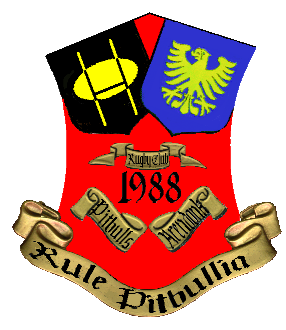 Verantwoordelijke:Opkuis:Voor wie:Voor wie:Toog: (werklijst mag in bijlage)Toog: (werklijst mag in bijlage)